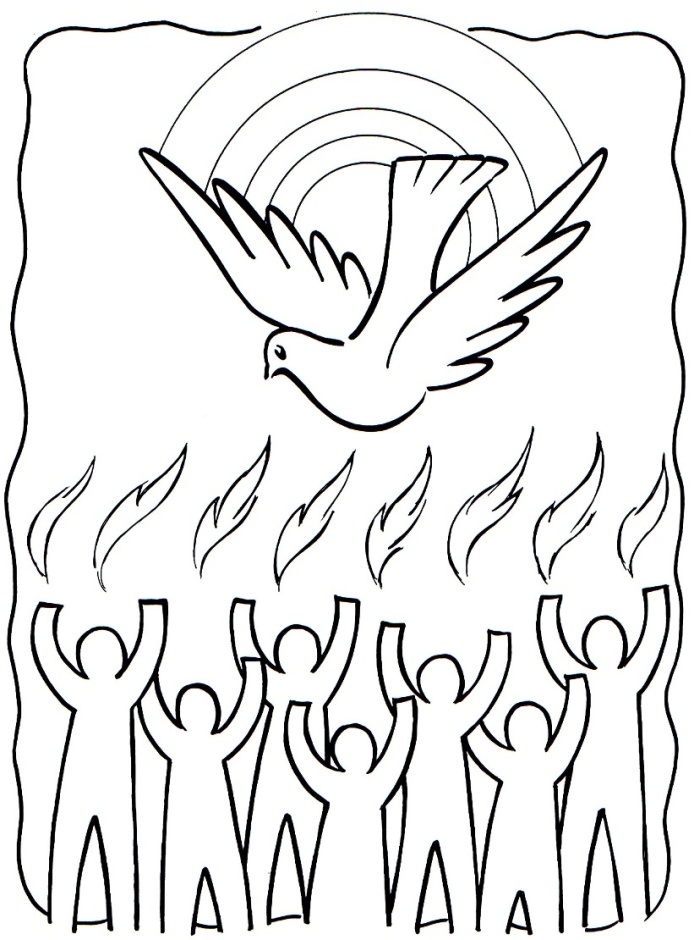 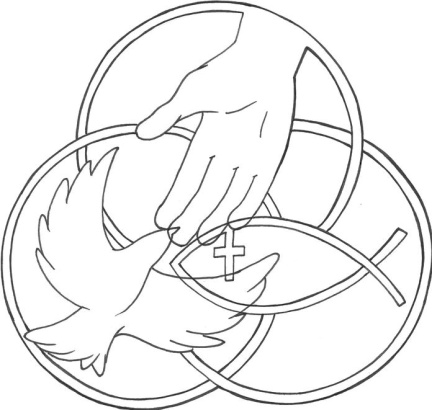 Land’s End Benefice 2020 Pentecost and Trinity EucharistPlease join in with the words in bold. The bold with underlining is to mark the sections. You may remain seated throughout or sit or kneel or stand when we usually do so in church. This booklet will be used for Pentecost 31st May and Trinity 7th June. Pentecost and Trinity EucharistThe GreetingIn the name of the Father, and of the Son, 
and of the Holy Spirit. Amen.God is spirit.
Let us worship him in spirit and truth.The Lord is with us.
Let us praise his name together.			cf John 4.24Alleluia. Christ is risen.He is risen indeed. Alleluia!Dear friends in Christ, we have come together on Pentecost Sunday/Trinity Sunday to celebrate and affirm our faith in God, the Three in One. As we stand in God's presence, let us pray:I arise today, embraced in the arms of God the Father,
empowered by the strength of God the Spirit,
immersed in the love of God the Son.
I arise today in the company of the Trinity, Father, Spirit and Son.
I arise today, praise God Father, Son and Holy Spirit. Amen.Invitation to Confession			We keep silence as we prepare to pray:Through the dark hours 
protect and surround us,
Father, Son and Spirit, Three.
Forgive the ill that we have done.
Forgive the pride that we have shown.
Forgive the words that have caused harm
that we might sleep peaceably,
and rise refreshed to do your will.
Through the dark hours of this night
protect and surround us,
Father, Son and Spirit, Three in one and one in threeGod our Father, full of grace and truth, we confess that we have sinned against you and our neighbour. We have wounded your love and marred your image in us. Restore us for the sake of your Son, and bring us to heavenly joy, in Jesus Christ our Lord. Amen.The almighty and merciful Lord grant you pardon and forgiveness of all your sins, time for amendment of life, and the grace and strength of the Holy Spirit. Amen.The Collect for PentecostHoly Spirit, sent by the Father, ignite in us your holy fire; strengthen your children with the gift of faith, revive your Church with the breath of love, and renew the face of the earth, through Jesus Christ our Lord. Amen.The Collect for Trinity SundayAlmighty and everlasting God, you have given us your servants grace, by the confession of a true faith, to acknowledge the glory of the eternal Trinity and in the power of the divine majesty to worship the Unity: keep us steadfast in this faith, that we may evermore be defended from all adversities; through Jesus Christ your Son our Lord, who is alive and reigns with you, in the unity of the Holy Spirit, one God, now and for ever. Amen.Gospel ReadingHear the Gospel of our Lord Jesus Christ according to N.Glory to you, O Lord.At the end the reader may say This is the Gospel of the Lord.Praise to you, O Christ.SermonPrayers of IntercessionLord, in your mercy		Hear our prayer.And at the endMerciful Father,Accept these prayers for the sake of your Son, 
our Saviour Jesus Christ. Amen.The PeaceGod has made us one in Christ. He has set his seal upon us and, as a pledge of what is to come, has given the Spirit to dwell in our hearts. Alleluia.			cf Ephesians 1.13,14The peace of the Lord be always with youAnd also with you.A prayer is said over the bread and wineBlessed are you, Lord God of all creation. In your loving care you spread before us the table of life and give us the cup of salvation to drink. Keep us always in the fold of our Saviour and our Shepherd, 
your Son, Jesus Christ our Lord.
Blessed be God for ever.
The Eucharistic PrayerThe Lord is here				His Spirit is with us.Lift up your hearts.			We lift them to the Lord.Let us give thanks to the Lord our God.	 It is right to give thanks and praise.It is always right to give you thanks, God our Creator, loving and faithful, holy and strong. You made us and the whole universe, and filled your world with life.
You sent your Son to live among us, Jesus our Saviour, Mary’s child. He suffered on the cross; he died to save us from our sins;
he rose in glory from the dead.
You send your Spirit to bring new life to the world and clothe us with power from on high. And so we join the angels to celebrate and say: Holy, holy, holy Lord, God of power and might, heaven and earth are full of your glory. Hosanna in the highest. Blessed is he who comes in the name of the Lord. Hosanna in the highest.Father, on the night before he died, Jesus shared a meal with his friends. He took the bread, and thanked you. He broke it, and gave it to them, saying: Take and eat; this is my body, given for you. Do this to remember me.After the meal, Jesus took the cup of wine. He thanked you, and gave it to them, saying: Drink this, all of you. This is my blood, the new promise of God’s unfailing love. Do this to remember me.
Great is the mystery of faithJesus Christ has died. Jesus Christ is risen. Jesus Christ will come again.Father, as we bring this bread and wine, and remember his death and resurrection, send your Holy Spirit, that we who share these gifts may be fed by Christ’s body and his blood.
Pour your Spirit on us that we may love one another, work for the healing of the earth, and share the good news of Jesus, as we wait for his coming in glory. For honour and praise belong to you, Father, with Jesus your Son, and the Holy Spirit: one God, for ever and ever. Amen.The Lord’s PrayerOur Father, who art in heaven, hallowed be thy name; thy kingdom come; thy will be done; on earth as it is in heaven. Give us this day our daily bread. And forgive us our trespasses, as we forgive those who trespass against us. And lead us not into temptation; but deliver us from evil. For thine is the kingdom, the power and the glory, for ever and ever. Amen.The Breaking of the BreadEvery time we eat this bread and drink this cup,we proclaim the Lord’s death until he comes.Giving of CommunionAlleluia. Christ our passover is sacrificed for us.Therefore let us keep the feast. Alleluia.St. Alphonsus Liguori in the 18th century: My Jesus, I believe that you are present in the most Blessed Sacrament. I love You above all things and I desire to receive You into my soul. Since I cannot now receive You sacramentally, come at least spiritually into my heart. I embrace You as if You were already there and unite myself wholly to You. Never permit me to be separated from You. Amen.The priest receives the bread and wine on behalf of the communityFinal Prayer and Blessing Pentecost: God of power, may the boldness of your Spirit transform us, may the gentleness of your Spirit lead us, may the gifts of your Spirit equip us to serve and worship you now and always. Amen. Trinity: God of unchangeable power, you have revealed yourself to us as Father, Son and Holy Spirit; keep us firm in this faith that we may praise and bless your holy name; for you are one God now and for ever. Amen.Pentecost Blessing: The Spirit of truth lead you into all truth, give you grace to confess that Jesus Christ is Lord, and strengthen you to proclaim the word and works of God; and the blessing of God almighty, the Father, the Son, and the Holy Spirit, be among you and remain with you always. Amen.Trinity Blessing: May God the Father bless us; may Christ take care of us; the Holy Ghost enlighten us all the days of our life. The Lord be our defender and keeper of body and soul, both now and for ever, to the ages of ages. 			 								Æthelwold c 908-984
The Lord God almighty is our Father: 
he loves us and tenderly cares for us.
The Lord Jesus Christ is our Saviour:
he has redeemed us and will defend us to the end.
The Lord, the Holy Spirit, is among us:
he will lead us in God’s holy way.
To God almighty, Father, Son and Holy Spirit,
be praise and glory today and for ever. Amen.Lord our God,Amid the uncertainties of our human life,May we pause and draw strength from you,Trusting in your faithful love,We ask through Jesus, your Son our Lord.  Amen 							The Celtic PrimerCopyright acknowledgement (where not already indicated above):Invitation to Confession (Relationships and healing, Lament) © 1988 Continuum (Mowbray) (Substantially adapted)Some material included in this service is copyright: © 1989 National Council of the Churches of Christ, USASome material included in this service is copyright: © The Archbishops’ Council 2000Kyrie Confession (Resurrection) © The Archbishops’ Council 2002Collect (2nd of Easter) © The Crown/Cambridge University Press: The Book of Common Prayer (1662)